DEVIS – SPÉCIFICATIONS TECHNIQUES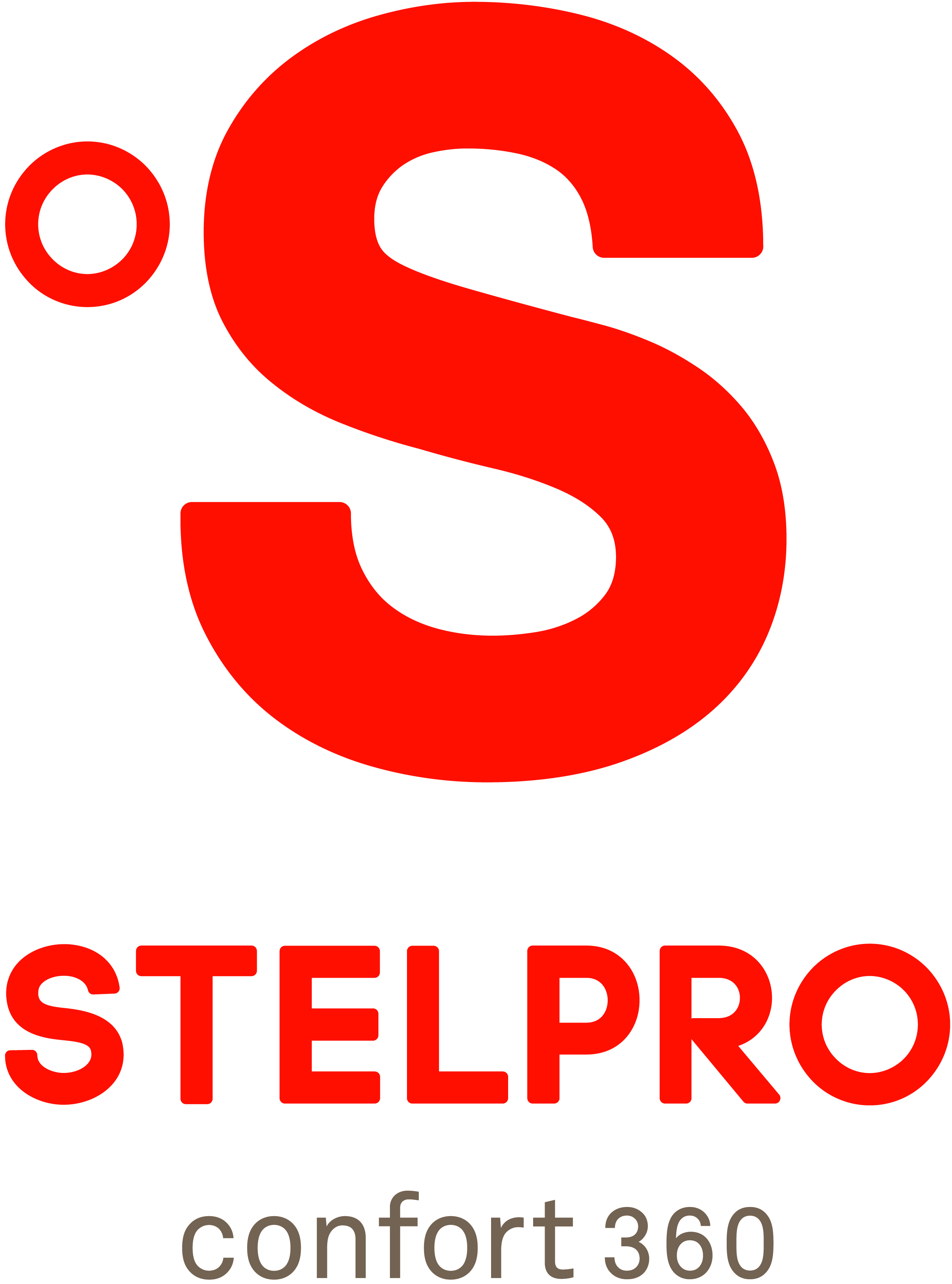 SÉRIE SCVCABINET DE VENTILATION Boîtier 
Le boîtier de l’appareil doit être fait d’acier galvanisé résistant à la corrosion et recouvert de peinture en poudre sur tous les côtés (sauf sur le dessus). Une tôle dont l’épaisseur est inférieure à 0,58 mm (0,023 po) n’est pas acceptable. Lorsque l’appareil est dûment installé, on doit pouvoir accéder aisément par la porte à toutes les pièces qui exigent un entretien ou un remplacement (composantes électroniques, moteur, etc.). Quatre grandeurs de boîtier sont offertes en fonction du débit d’air requis.
Mode de contrôleL’appareil doit comprendre l’un des modes de contrôle suivants :Aucun contrôleContrôle bas voltageContrôle local (moteur PSC ou ECM)Contrôle déporté de 4 pi ou 10 pi (moteur ECM) Contrôle déporté de 4 pi ou 10 pi Ce type de contrôle doit permettre à l’appareil de maintenir un débit d’air constant ou une vitesse de rotation du moteur constante à l’intérieur du système de ventilation.Performance du ventilateur
L’appareil doit être en mesure de fournir au minimum 400 PCM à 0,2 po de pression statique pour un condominium et jusqu’à 2200 PCM pour une grande résidence ou un petit commerce. 
Type de moteur
L’appareil doit comprendre un moteur à vitesses fixes (PSC) ou à vitesses ajustables (ECM) avec une puissance minimale allant de 1/3 HP à 1 HP, selon le débit d’air requis.
Méthode d’installation
L’appareil peut être installé à la verticale (down flow et up flow) et à l’horizontale, même dans des espaces restreints. Les supports de fixation permettent de fixer des tiges filetées et des ressorts servant à réduire la vibration en cas d’installation suspendue au plafond.
Marquage de l’appareilLes filages et les bornes de terminaison doivent être clairement identifiés.Le diagramme électrique doit être inséré dans un sac collé sur le côté du boîtier.La façade du boîtier de l’appareil doit comporter les renseignements suivants :Modèle ou toute autre désignation typeTensionIntensitéDébit d’airPression statiqueFusible maximal ou disjoncteur maximalTempérature maximale de l’air à la sortie Certification
L’appareil doit répondre aux normes de sécurité et de certification de CSA et UL. Toutes les spécifications techniques de l’appareil, y compris les dessins mécaniques et les schémas électriques, doivent être présentées à l’ingénieur-conseil pour qu’il les approuve avant la fabrication.